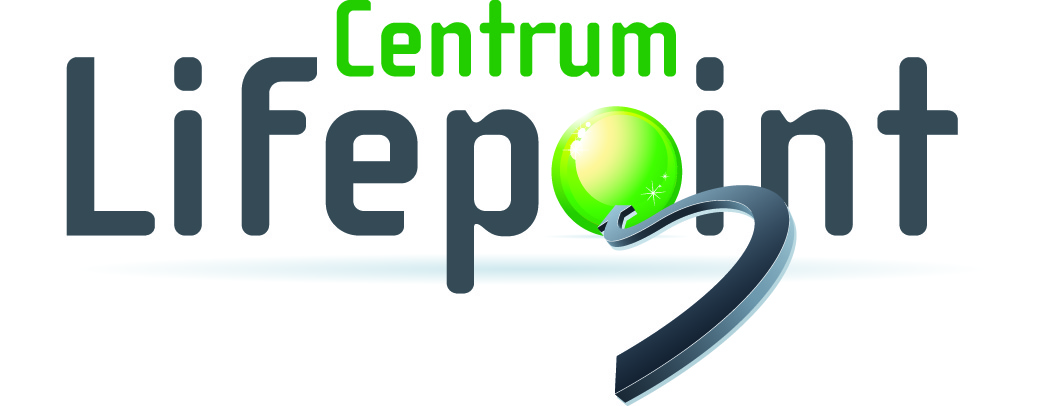 Natuurgeneeskundig centrum voor Psychologie, Wel-Zijn en Persoonlijke groeiBesteBij een eerste sessie vind ik het belangrijk dat ik me een goed algemeen beeld van u kan vormen, onder andere door een gesprek met u.Zo’n intakegesprek loopt het vlotst, als u vóór dat gesprek onderstaande vragen beantwoord hebt. Deze vragenlijst nemen we dan als leidraad voor ons eerste gesprek.Wilt u het Intakeformulier èn het Informed consent (verklaring) minstens één dag vóór onze eerste afspraak ingevuld terugsturen naar lifepoint@lifepoint.nlAlvast dank u wel voor uw medewerking.Opm.: Bij het invullen op de computer ontstaat er meer ruimte als u die nodig hebt voor een uitgebreider antwoord.Het Informed Consent stuurt u ook alvast ingevuld op, maar u ondertekent het pas op het eerste consult.Indien u verhinderd bent en u kunt daardoor een afspraak niet nakomen, dan verzoeken wij u die 24 uur van te voren af te zeggen per email of per telefoon. Van behandelingen die niet 24 uur van te voren zijn afgezegd, wordt de ingeplande tijd in rekening gebracht.Veel zorgverzekeraars vergoeden tegenwoordig (een deel van) de consultprijzen van de VIV therapeuten (Vereniging Integrale Vitaliteitkunde) en van therapeuten die zijn aangesloten bij de RBCZ uit de aanvullende verzekering. Wij zijn geregistreerde therapeuten.
Wij adviseren u om uw verzekeringspolis te raadplegen voor welke vergoeding u mogelijk in aanmerking komt. U kunt eventueel verwijzen naar artikel 10 van de Zorgverzekeringswet waarbij men aangeeft dat de behandeling onder 'geneeskundige zorg' valt en dat die daardoor vergoedt dient te worden. Voor het al dan niet vergoeden door uw zorgverzekeraar zijn wij niet aansprakelijk.
Centrum Lifepoint is niet aansprakelijk voor veranderende polisvoorwaarden van uw zorgverzekeraar.  Mocht u nog vragen hebben, dan kunt u ons natuurlijk altijd bellen of e-mailen. Wij zijn op onderstaande telefoonnummers en op onderstaand emailadres te bereiken.Centrum LifepointVicus 17 6661TH  Elstwebsite: www.lifepoint.nl / www.newlifepoint.nle-mailadres: lifepoint@lifepoint.nlTelnr.: 0481 350705Mob.  : 06 24 56 85 81 (Cella)Mob.  : 06 14 35 88 34 (Ingrid)Natuurgeneeskundig centrum voor Psychologie, Wel-Zijn en Persoonlijke groeiIntakeformulierOnderstaande vragen worden bij het intakegesprek met u doorgenomen.Uw gegevens worden volstrekt vertrouwelijk behandeld.Persoonlijke gegevensIndien u het geen bezwaar vindt, mag u hieronder de gegevens van uw huisarts invullen. Dit is niet per se nodig, maar er kan een situatie ontstaan waarin overleg met de huisarts op zijn plaats is.Dit gebeurt alleen na overleg met u. Ja, indien nodig, is berichtgeving/overleg met huisarts toegestaan. Indien u heeft toegestemd, plaats hier dan tevens uw naam en handtekening:Algemene vragenHartelijk dank voor het beantwoorden van deze vragen.Naam:Voornaam:Geslacht:Adres:Postcode / Woonplaats:Geboortedatum:Geboorteplaats:Telefoon:Mobiel:E-mailadres:BSN nummer:Zorgverzekeraar / Polisnummer:Hoe heeft u ons gevonden?:(mond-tot-mond / vrienden of familie / internet / anders)Huisarts:Adres:Postcode / Woonplaats:Telefoonnummer:Heeft u gezondheidsklachten? Zo ja, kunt u deze dan kort omschrijven:FysiekeEmotioneleMentale (vb gedachtepatronen die steeds terugkomen)Op het vlak van zingevingBent u onder behandeling (geweest) van een arts, specialist of therapeut? Zo ja, welke:Is er een diagnose gesteld? Zo ja, welke diagnose is er gesteld en door wie:Gebruikt u geneesmiddelen? Zo ja, waarvoor of waartegen:Heeft u operaties / ziekenhuisopnames ondergaan/transplantaties? Zo ja, waarvoor:Heeft u last van allergieën? Zo ja, welke:Heeft u ooit een ongeval gehad? Zo ja, korte omschrijving:Heeft u traumatische ervaringen meegemaakt? Gebeurtenissen met veel impact, belangrijke of ingrijpende periodes in uw leven… Zo ja, indien gewenst, korte toelichting:Heeft u last van buitengewone vermoeidheid?Hoe is je energieniveau?Heeft u angst- en/of paniekaanvallen?Vindt u zichzelf stressgevoelig?Maakt u zich snel zorgen?Heeft u regelmatig depressieve buien? (somber, neerslachtig)Bent u vaak of te snel boos? (van streek, kwaad, woede)Zo ja, hoe uit u die boosheid? Introvert of Extravert? Rookt u?Komen er (erfelijke) ziekten in uw familie voor?
Bent u wel eens gebeten door een teek?
Bent u zwanger? Zo ja, in welke week bent u nu?
Doet u aan: beweging, sport, yoga, meditatie…? (meerdere keuzes mogelijk)Ouderlijk gezin:Ouders leven    nog/overleden.                         Datum overlijdenWerk ouders:Hoeveel kinderen zijn/ waren er (m/j)?Hoeveelste kind ben jij?Hoe was de zwangerschap van je moeder?Hoe verliep de bevalling?Zijn je ouders gescheiden? Zo ja, hoe oud was je toen?Hoe heb jij dat ervaren?Was thuis een fijne en veilige plek voor jou?SchoolGing je graag naar school?KleuterLagereMiddelbareZijn er gebeurtenissen geweest die je getekend hebben in die periode? (vb verandering van school, ziekenhuisopnames, gepest, uitgelachen omdat je niet goed kon rekenen, etc….)Huidige leefsituatie (indien van toepassing)Leef je samen met iemand?Zo ja, is het een man of een vrouw?Werk partner:Ben je gescheiden?Heb je kinderen?Zo ja, hoeveel en in welke leeftijd?Zijn er miskramen geweest?Leef je in een nieuw samengesteld gezin?Is thuis een fijne en veilige plek voor jou?WerkHeb je momenteel werk?Zo ja, in welke sector werk je?Werkdruk:Stress:Motivatie:Omgang collega”sBen je gelukkig in je werk?Heb je Hobby’s en/of Passies.Heb je vrienden en hoe frequent zie je die?Ruimte voor opmerkingen die niet in het formulier aan de orde zijn geweest: